11. számú melléklet Áttekintő ábrák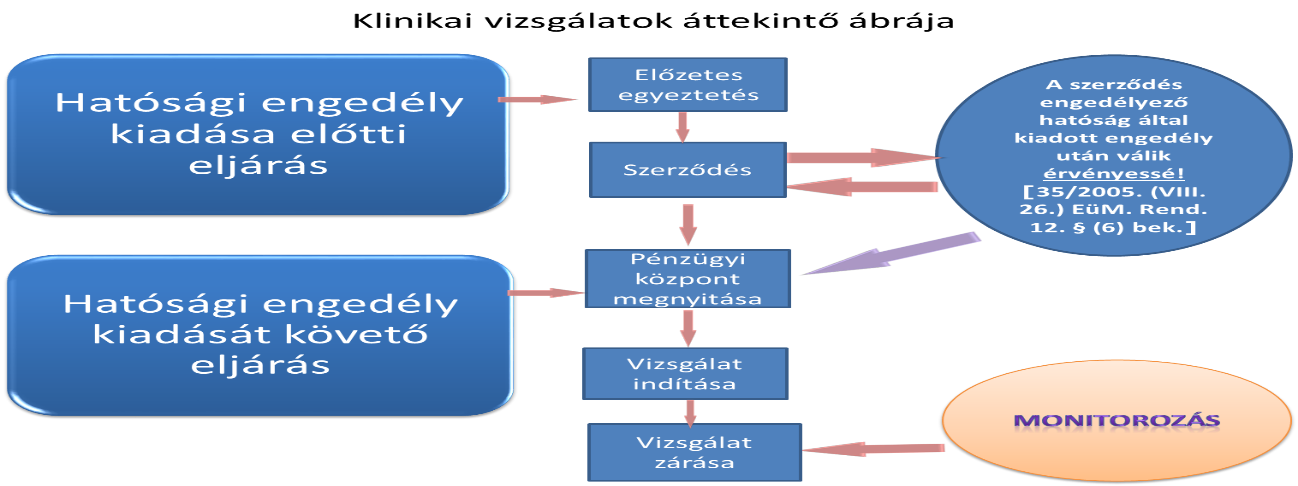 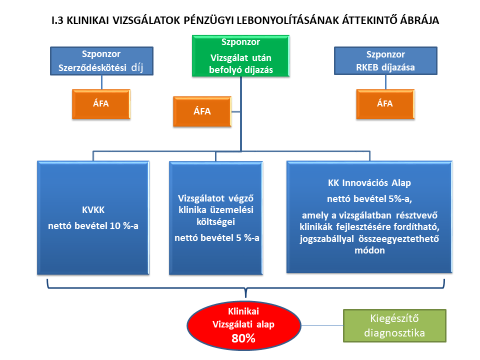 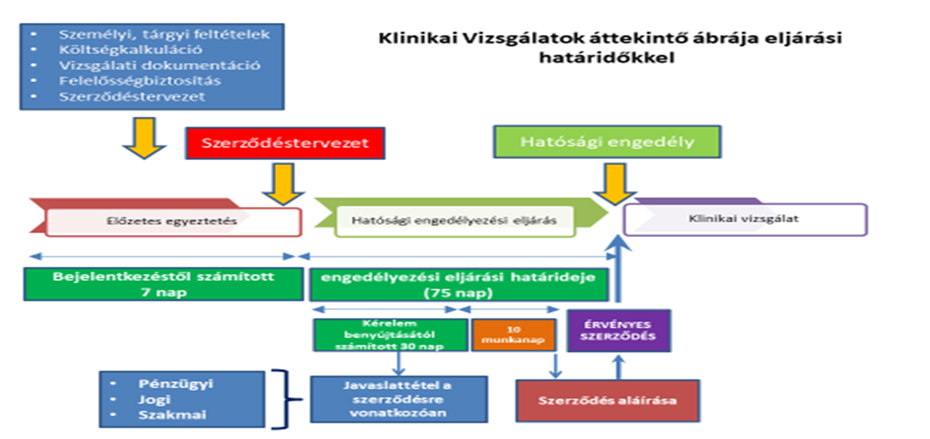 